Please join us for an evening of shopping, entertainment and celebrating literacy at the FMS Scholastic Book Fair & Coffeehouse Family NightWe are looking for student performers for Coffeehouse Night. Please complete the tear-off below and return it to Ms. Samay if you would like to perform or sign up online at: https://www.signupgenius.com/go/4090f4aadab23a75-fmsscholastic1 Date: November 15th  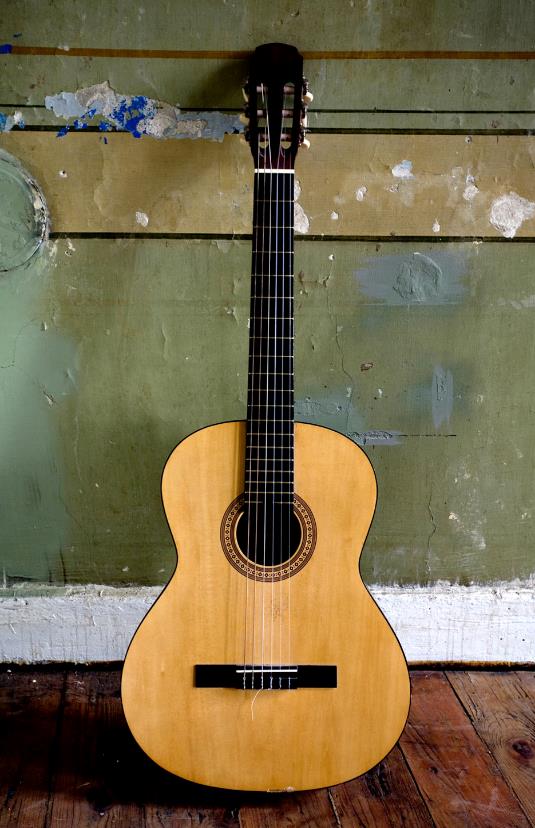 Time: 5:30-7:00p.m.Location: FMS Library Media Center